Music Production and Sound Engineering ClassCreate your own original music!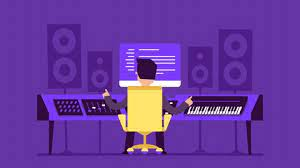 Calling all aspiring Singer/Songwriters, Recording Artists, and Producers!!In this class you will:Write, compose, perform, record, produce, and publish original musicLearn about the tools of the music industryJoin us Tuesdays to create and produce your songs in the SIU professional recording studio! Sound Engineering 101 Tuesdays @ 4:45 Sound Engineering 102 Tuesdays @ 5:30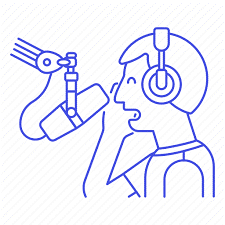 Call Strike it Up to register (315) 524-5330 or visit siuac.org